2018 Bobby Orr Hall of Fame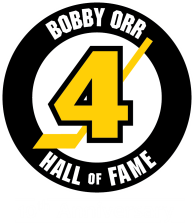 Celebrating YouthNOMINATION FORM Please ensure all applicable parts have been completed and that a suitable photograph (5”x7” or 4”x6”) is included with the nomination. Parent or Guardian Consent – Mandatory for ConsiderationI am aware of, and approve of, the consideration of my child for a Celebrating Youth Award.I hereby consent to the sharing of any information contained within this booklet with the Bobby Orr Hall of Fame Selection Committee in regards to the nomination of  for a Celebrating Youth Award.Signature:                            Date: 2018 Bobby Orr Hall of FameCelebrating YouthNOMINATION FORM Please list details of the Nominee’s accomplishments written or video format. Other supporting documentation and information such as photographs, newspaper articles, audio or video tapes, letters of reference, etc. could be included in support of this nomination. Supporting documentation may speak to: Other important information (achievements under adverse conditions, special challenges, etc.) Reflection of character and conduct of nominated person (what inspires you the most about this nominee, what can you tell us about the nominee as a person)Explain why the nominee should be selected for an award(Please attach additional pages as needed)The Bobby Orr Hall of Fame Selection Committee assumes no liability for loss or damage to the information submitted. All information submitted becomes the property of the Bobby Orr Hall of Fame and may be returned to the nominator upon request. PART ANomination InformationNomination InformationNomination InformationNomination InformationName:Phone:Phone:Date of Birth:Address:Address:(dd/mm/yy)(dd/mm/yy)(dd/mm/yy)(dd/mm/yy)Place of Birth:Nominee is attending school as a full time student:Nominee is attending school as a full time student:Nominee is attending school as a full time student:Nominee is attending school as a full time student:Nominee is attending school as a full time student:Nominee is attending school as a full time student:Nominee is attending school as a full time student: Yes           No Yes           No Yes           NoSchool:Grade:Reason for Nomination: (how has youth contributed)Reason for Nomination: (how has youth contributed)Reason for Nomination: (how has youth contributed)Reason for Nomination: (how has youth contributed)Reason for Nomination: (how has youth contributed)Reason for Nomination: (how has youth contributed)Reason for Nomination: (how has youth contributed)Reason for Nomination: (how has youth contributed)Reason for Nomination: (how has youth contributed)Reason for Nomination: (how has youth contributed)Reason for Nomination: (how has youth contributed)Name ofParent/Guardian:Relationship:Relationship:Address:Phone (H):Phone (H):Phone (W):Phone (W):E-mail:E-mail:Nominator InformationNominator InformationNominator InformationNominator InformationName:Phone:Phone:Address:E-mail:E-mail:Please fill out the fields below if the nominator is under the age of 18:Please fill out the fields below if the nominator is under the age of 18:Please fill out the fields below if the nominator is under the age of 18:Please fill out the fields below if the nominator is under the age of 18:Please fill out the fields below if the nominator is under the age of 18:Please fill out the fields below if the nominator is under the age of 18:Please fill out the fields below if the nominator is under the age of 18:Please fill out the fields below if the nominator is under the age of 18:Please fill out the fields below if the nominator is under the age of 18:Please fill out the fields below if the nominator is under the age of 18:Name ofParent/Guardian:Relationship:Relationship:Address:Phone (H):Phone (H):Phone (W):Phone (W):E-mail:E-mail:Date of NominationDate of NominationDate of NominationDate of NominationSignature of NominatorPART BSupporting Documentation and InformationSubmit to:Bobby Orr Hall of Fame 2 Bay Street Parry Sound, ONP2A 1S3ATTN: Caitlin Dyer